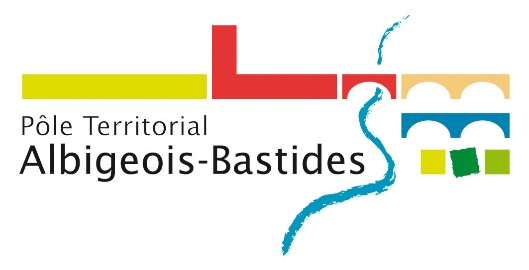 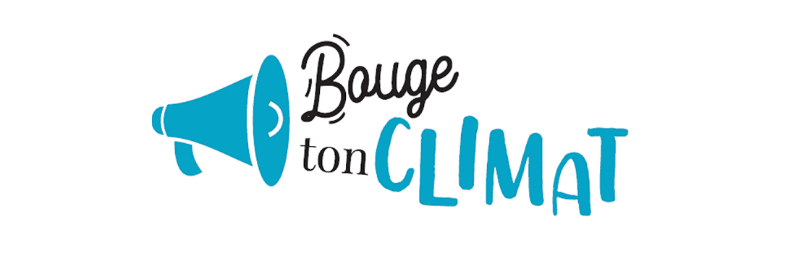 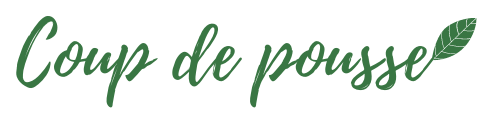 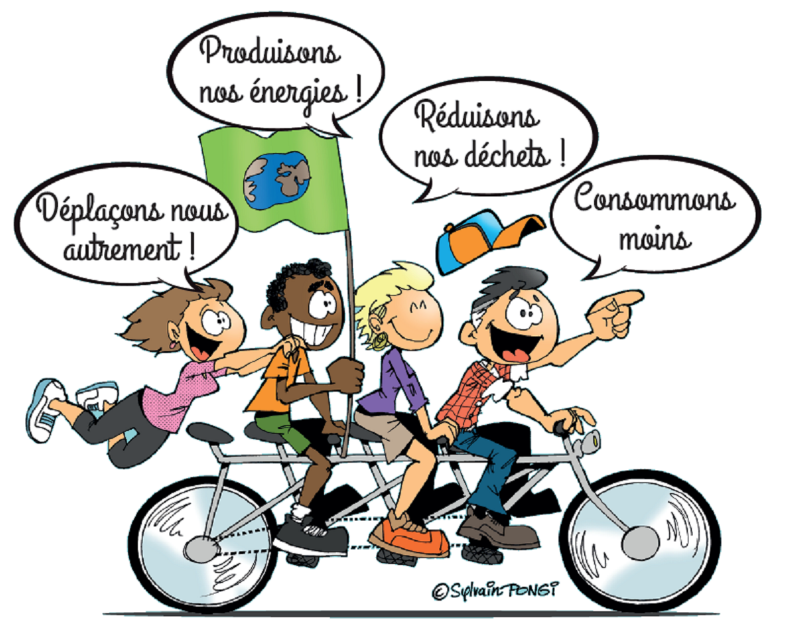 Le porteur de ProjetS’il s’agit d’un Groupe ou collectif d’habitants :Contacts des différents co-porteur.euse.s du projet : Présentation du porteur de projet (activités, membres, organisation…) :Présentation du projetThématiques concernées (plusieurs thématiques sont possibles) Transport et mobilités douces Economies d’énergie et initiatives énergie renouvelable Réduction des déchets Alimentation durable Biodiversité et patrimoine naturel Autre, précisez : Objectifs généraux du projet : Description détaillée du projet : Périmètre géographique du projet : Phases/Etapes du projet : Public(s) concerné(s) par le projet (Caractéristiques, tranches d’âge) : Partenaires mobilisés autour du projet. Précisez comment (mise à disposition de locaux, de matériel ou du personnel, appuis techniques, etc.) :Implication et participation des habitants dans le projet. Précisez comment (élaboration du projet, mise en œuvre, etc.) :Expliquer dans quelles mesures et comment votre projet contribue à la transition écologique et énergétique : Est-ce que ce projet permet de faire émerger une nouvelle initiative sur le territoire et/ou d’apporter une réponse innovante à un besoin local ? :Budget PrévisionnelIndiquez dans le tableau ci-dessous le budget prévisionnel du projet :* Ne renseigner que les dépenses et recettes concernées par votre projetPièces complémentaires à joindre : devis des dépenses prévues (si disponible)Déclaration sur l’honneur S’il s’agit d’une associationreprésentant(e) légal(e) de l’association et habilité(e) à la représenter,Déclare avoir pris connaissance du règlement intérieur du Fonds d’Initiatives citoyennes, m’engage à le respecter et certifie exacts l’ensemble des renseignements fournis dans le présent dossier. Date et signature du/de la Président(e) de l’association : S’il s’agit d’un Groupe ou collectif d’habitants : Déclare avoir pris connaissance du règlement intérieur du Fonds de soutien « Coup de Pousse » et certifie exacts les renseignements fournis dans le présent dossier.Par ailleurs, je déclare être le (la) mandataire désigné(e) du groupe/collectif et habilité(e) à le représenter.Date et signature du (de la) mandataire du projet : Par ailleurs, nous, soussigné(e)s, le(les) co-porteur(euse)(s) du projet :déclarons également avoir pris connaissance du règlement intérieur du Fonds de soutien « Coup de Pousse » et nous engageons à le respecter.Date et signature(s) du(des) co-porteur(euse)(s) du projet : Statut du porteur de projet Statut du porteur de projet Association  Groupe ou collectif d’habitantsAutre, précisez : Référent du projet (en charge de la candidature)Référent du projet (en charge de la candidature)Nom et Prénom Email : Téléphone : Adresse : Selon votre cas, précisez :S’il s’agit d’une association :Selon votre cas, précisez :S’il s’agit d’une association :Nom de l’association :Adresse de l’association :Date de création :Président.e de l’association :Nombre de bénévoles :Objet de l’association :Nombre de co-porteurs du projet : Nom et PrénomAdresseTéléphoneCourrielTitre du projet Date de démarrage : Date de fin prévisionnelle :DEPENSES PREVUES *MontantRECETTES PREVUES *MontantAchat de matérielAchat de petites fournituresCommunicationPrestation de servicesFrais de transportAutres dépenses(à détailler)Subvention du fonds de soutien souhaitée Participation des usagersFondations privéesSubvention publiqueAutofinancementAutre(s) partenaire(s) (préciser)TOTALTOTALJe soussigné(e) : Je soussigné(e) : Né (e) le : 	à : ----